Anexo XVII(Portaria do Comando-Geral nº 100/2020)REQUERIMENTO (ANUÊNCIA) DE TRANSFERÊNCIA DE ARMA DE FOGOSIGMA/SINARMIDENTIFICAÇÃO DO ALIENANTE IDENTIFICAÇÃO DO ALIENANTE IDENTIFICAÇÃO DO ALIENANTE IDENTIFICAÇÃO DO ALIENANTE IDENTIFICAÇÃO DO ALIENANTE IDENTIFICAÇÃO DO ALIENANTE Nome:Nome:Nome:Nome:Posto/Grad:RG: CPF:CPF:CPF:UnidadeE-mail:E-mail:E-mail:E-mail:Fone:IDENTIFICAÇÃO DO ADQUIRENTEIDENTIFICAÇÃO DO ADQUIRENTEIDENTIFICAÇÃO DO ADQUIRENTEIDENTIFICAÇÃO DO ADQUIRENTEIDENTIFICAÇÃO DO ADQUIRENTEIDENTIFICAÇÃO DO ADQUIRENTENome: Nome: Nome: Nome: RG:Profissão:Profissão:Profissão:Profissão:CPF:E-mail:E-mail:E-mail:E-mail:Fone:Endereço:Endereço:Endereço:Endereço:Endereço:Endereço:IDENTIFICAÇÃO DA ARMA OBJETO DA AQUISIÇÃOIDENTIFICAÇÃO DA ARMA OBJETO DA AQUISIÇÃOIDENTIFICAÇÃO DA ARMA OBJETO DA AQUISIÇÃOIDENTIFICAÇÃO DA ARMA OBJETO DA AQUISIÇÃOIDENTIFICAÇÃO DA ARMA OBJETO DA AQUISIÇÃOIDENTIFICAÇÃO DA ARMA OBJETO DA AQUISIÇÃOIDENTIFICAÇÃO DA ARMA OBJETO DA AQUISIÇÃOEspécie/Tipo: Marca: Modelo: Espécie/Tipo: Marca: Modelo: Calibre:Número de série: Nº Sigma: Calibre:Número de série: Nº Sigma: Calibre:Número de série: Nº Sigma: Calibre:Número de série: Nº Sigma: Calibre:Número de série: Nº Sigma: ANEXOS ANEXOS ANEXOS ANEXOS ANEXOS ANEXOS ANEXOS (   ) Cópia de documento de identificação (alienante) (   ) Cópia de documento de identificação (adquirente) (   ) Cópia de documento de identificação (alienante) (   ) Cópia de documento de identificação (adquirente) (   ) Cópia de documento de identificação (alienante) (   ) Cópia de documento de identificação (adquirente) (   ) Cópia do CRAF da arma (   ) Cópia do CRAF da arma (   ) Cópia do CRAF da arma (   ) Cópia do CRAF da arma DESPACHO DA SEÇÃO DE ARMAS E MUNIÇÕES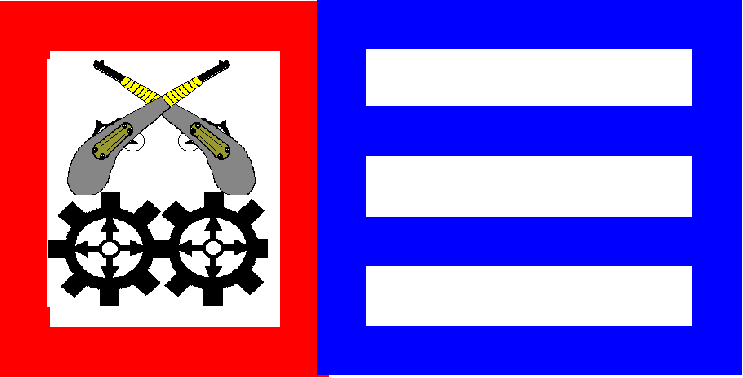 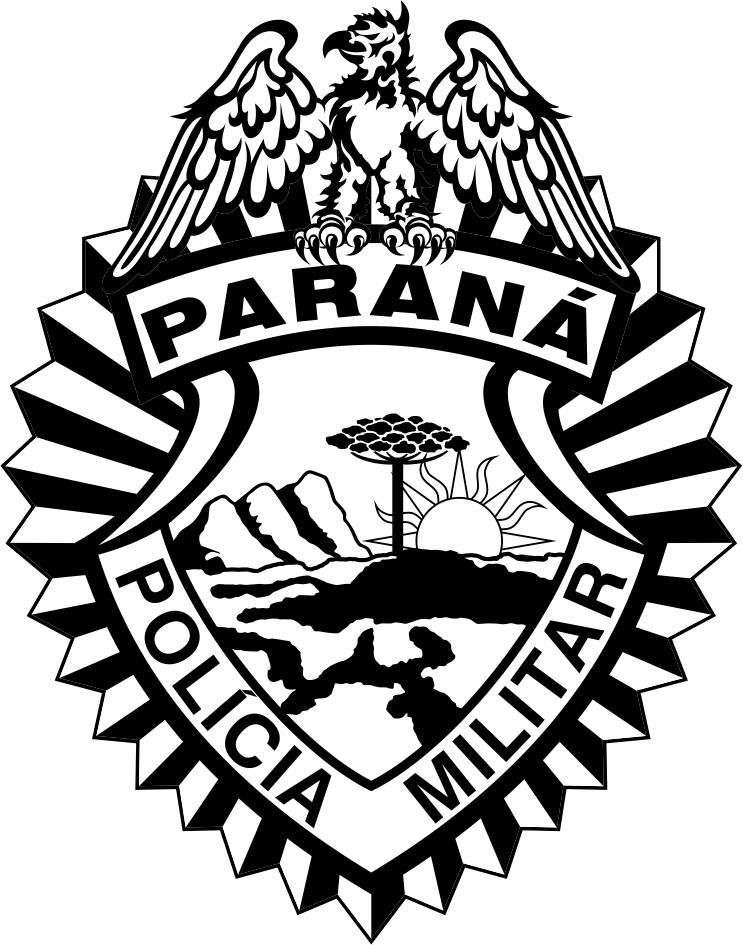 POLICIA MILITAR DO ESTADO DO PARANÁDiretoria de Apoio LogísticoSeção de Armas e Munições - RP (   ) Favorável (   ) Desfavorável   Local e data ____________________________________, ____/____/_____.Nome completo Ch. Seção de Porte, Armas e MuniçõesDESPACHO DO SFPC 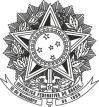 MINISTÉRIO DA DEFESA EXÉRCITO BRASILEIRO ________________________ (    ) DEFERIDO. Autorizo a transferência da arma de fogo para o SINARM. Publique-se. Aguardar comunicação do SINARM para a atualização no cadastro SIGMA.(    ) INDEFERIDO (    ) Arma e/ou calibre não previstos na Portaria nº ______-COLOG/2019.  (    ) Outros motivos:  Local e data ____________________________________, ____/____/_____.